ТЕМА: ОКСИДЫ НЕМЕТАЛЛИЧЕСКИХ ЭЛЕМЕНТОВ.
КИСЛОТНЫЙ ХАРАКТЕР ОКСИДОВ И ГИДРАТОВ ОКСИДОВ НЕМЕТАЛЛИЧЕСКИХ ЭЛЕМЕНТОВ        Цели: формировать знания об оксидах неметаллических элементов, их добывание и свойства, формулы и характер соответствующих им гидратов и умение составлять формулы соединений и химические уравнения, характеризующие свойства и получение оксидов неметаллов.
        Оборудование: раздаточный материал, мультимедийный проектор, компьютер.
        Тип урока: вводное повторение, изучение нового материала (основной объем).
       Формы работы: эвристическая лекция, демонстрационный эксперимент, приемы “Химический кросс”, “Мини-практикум”.   ХОД УРОКА   I. Организация класса   II. Краткий анализ контрольной работы   III. Актуализация опорных знаний
   Прием “Химический кросс”(Задания проектируются на экран.)
1. Все вещества разделяют на...
2. Простые вещества – это...
3. Простые вещества делят на...
4. К неметаллам относятся...
5. Сложные вещества – это...
6. Сложные вещества делят на...
7. Оксиды – это...
8. Оксиды разделяют на...
9. Солеобразующие оксиды разделяют на...
10. Основные оксиды – это...
11. Кислотные оксиды – это...
12. К амфотерным оксидам принадлежат...
13. Кислоты – это...
14. Кислоты делят на …   IV. Мотивация учебной деятельности. Объявление темы и цели урока
        
   V. Изучение нового материала 
    Обсуждается вопрос о возможные валентности и степени окисления неметаллов на примере  Серы, Азота, Углерода.
   Задание: составить формулы оксидов Серы, Азота, Углерода и дать им названия. (Задание проверяется по мере выполнения.)                                                              SO2, SO3
                                              N2O, NO, N2O3, NO2, N2O5
                                                              CO, CO2
   Задания: классифицировать записанные оксиды.
  Несолеобразующие:                                                                                N2O, NO, CO.  Солеобразующие ,кислотные:                                       SO2, SO3, N2O3, NO2, N2O5, CO2.    Работа с учебником
   
    Прочитать параграф про физические свойства оксидов неметаллов.    Составление опорного конспекта
   “Химические свойства кислотных оксидов» 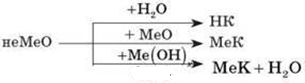   Химические свойства азота (IV) оксида
 1.Димеризация:                                              2NO2 = N2O42. Взаимодействие с водой: 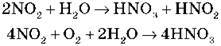 3.Взаимодействие со щелочами: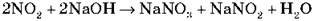 Демонстрационный опыт. Сжигание серы и доведение
кислотного характера образовавшегося оксида
(Можно использовать ЭЗНП “Виртуальная химическая лаборатория”.) 
Гидраты оксидов неметаллических элементов – кислородосодержащие кислоты.Задание: составить формулы гидратов, которые соответствуют следующим 
оксидам: SO2, SO3, N2O3, NO2, N2O2, CO2.SO2                                             H2SO3
SO3                                             H2SO4
N2O3                                          HNO2
NO2                                           HNO2 и HNO3
N2O5                                          HNO3
CO2                                            H2CO3Работа с учебником

Прочитать про значение, распространение в природе, физиологическое действие оксидов неметаллов.VI. Первичная проверка усвоения знаний

Прием “Мини-практикум”Дописать уравнения возможных реакций:
  
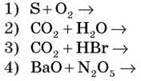 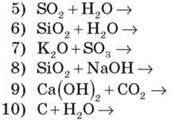 VII. Подведение итогов урокаVIII. Домашнее задание Пар. 40, упр. 1,2 стр 135